Curso(s)      Ano 2017/2018Turma(s)      Folha      Folha de Presenças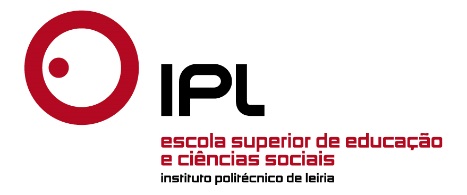 Unidade Curricular      Professor      Módulo      Nome do AlunoDataDataDataDataDataTotal